РЕШЕНИЕот  «14» декабря 2023 года № 202	В соответствии с частью 11 статьи 154 Федерального закона от 22 августа 2004 года № 122-ФЗ «О внесении изменений в законодательные акты Российской Федерации и признании утратившим силу некоторых законодательных актов Российской Федерации в связи с принятием федеральных законов «О внесении изменений и дополнений в Федеральный закон «Об общих принципах организации законодательных (представительных) и исполнительных органов государственной власти субъектов Российской Федерации» и «Об общих принципах организации местного самоуправления в Российской Федерации», на основании решения Совета депутатов Приозерского муниципального района Ленинградской области от 21.11.2023 года № 264 «О безвозмездной передаче муниципального имущества в муниципальную собственность Красноозерного сельского поселения Приозерского муниципального района Ленинградской области», руководствуясь Уставом Красноозерного сельского поселения Призерского муниципального района Ленинградской области, Совет депутатов РЕШИЛ:Принять безвозмездно в муниципальную собственность Красноозерного сельского поселения Приозерского муниципального района Ленинградской области муниципальное имущество Приозерского муниципального района Ленинградской области, согласно утвержденному Перечню (Приложение 1).Поручить администрации Красноозерного сельского поселения Приозерского муниципального района Ленинградской области в установленном порядке провести мероприятия по приемке муниципального имущества Приозерского муниципального района Ленинградской области в муниципальную собственность Красноозерного сельского поселения Приозерского муниципального района Ленинградской областиНастоящее решение вступает в силу с момента его официального опубликования и подлежит официальному опубликованию в сетевом информационном издании ЛЕНОБЛИНФОРМ и размещению на официальном сайте администрации муниципального образования Красноозерное сельское поселение в информационно-телекоммуникационной сети «Интернет». Контроль за исполнением настоящего решения оставляю за собой. Глава Красноозерного сельского поселения					Н-М.И.КаппушевИсп. Павлова И.Н.  8(81379)67525 Разослано: дело -1, бухгалтерия -1,УГЗМИ -1УТВЕРЖДЕНрешением Совета депутатовКрасноозерного сельского поселенияПриозерского муниципального районаЛенинградской областиот « 14» декабря 2023 года № 202Приложение 1ПЕРЕЧЕНЬ муниципального имущества Приозерского муниципального района Ленинградской области, принимаемого в муниципальную собственность Красноозерного сельского поселения Приозерского муниципального района Ленинградской области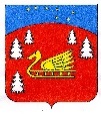 Совет депутатов Красноозерного сельского поселения Приозерского муниципального района Ленинградской областиО принятии в муниципальную собственность Красноозерного сельского поселения Приозерского муниципального района Ленинградской области муниципального имущества Приозерского муниципального района Ленинградской области№ п/пНаименование имуществаКадастровый номерАдрес объекта недвижимостиПлощадькв. м1Автомобильная дорога(подъезд к дер. Четверяково)47:03:0902001:230Ленинградская область, Приозерский район, Красноозерное сельское поселение1280,02Подъезд к д. Силино (автомобильная дорога)47:03:0000000:6390Ленинградская область, Приозерский район10327,03Земельный участок47:03:0907002:308Ленинградская область, Приозерский район, Красноозерное сельское поселение, деревня Силино586 кв.м.4Земельный участок47:03:0907002:311Ленинградская область, Приозерский район, Красноозерное сельское поселение, д. Силино3182 кв.м.